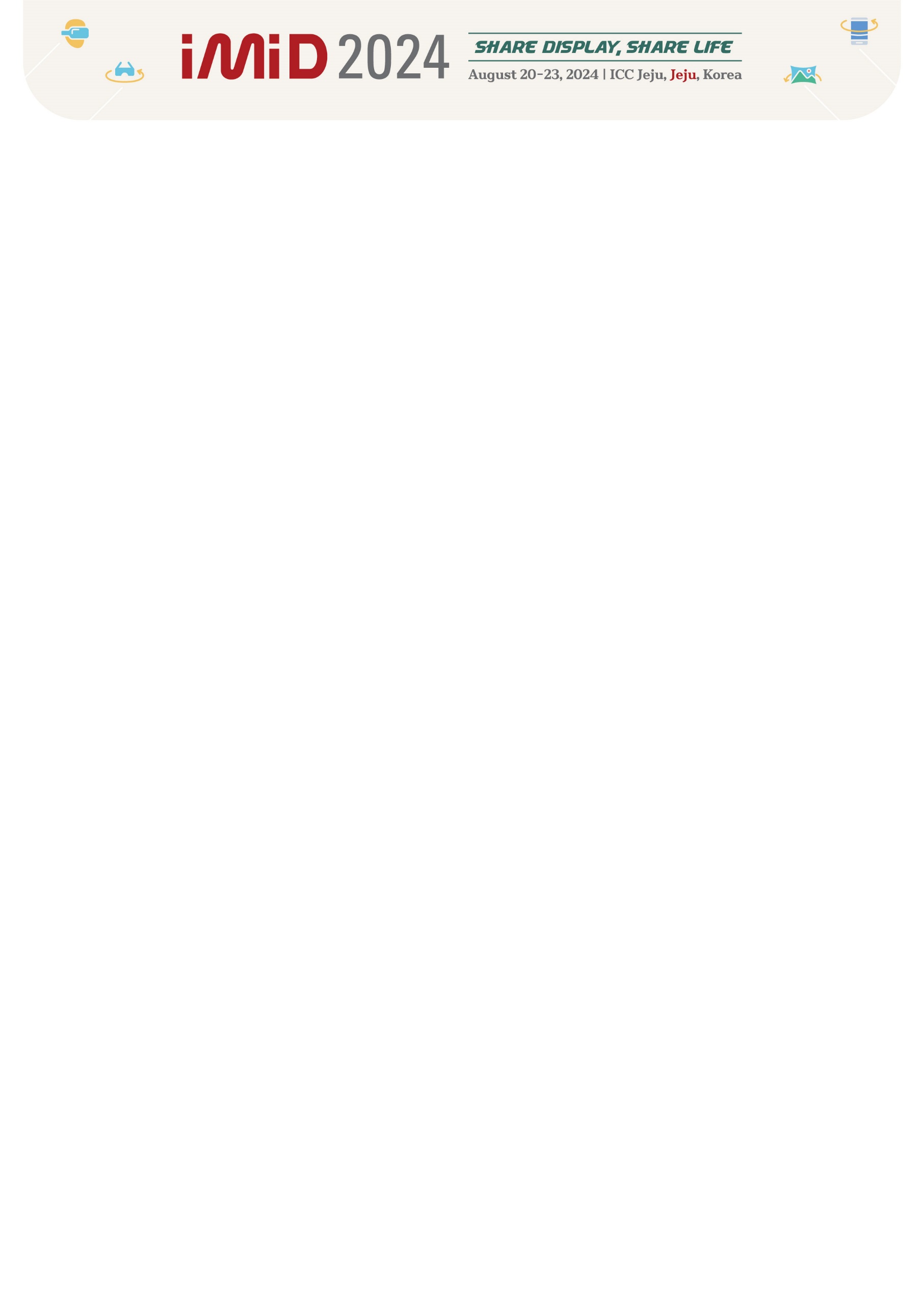 Exhibition Application FormPlease fill out the below application form, and send it back to the secretariat (imidex@k-ids.or.kr).1.  Information of the Company2. Exhibition Application (No VAT)3. Recruiting BoothAccount InformationAccount Holder:    Korea Information Display Society (KIDS)  Account Number:  1010-1197-8797  Bank Name:          SUHYUP BANK  Swift Code:            NFFCKRSE Bank Address:       22, Teheran-ro 7Gil, Gangnam-gu, Seoul, Korea, 06130  Branch:                  Managing the Science & Technology Center Branch※ I, as a representative of this formally registered company, agree to and respect all the rules and guidelines as an exhibitor of IMID 2024.		.Name of Applicant:                                         Date:                                                                                            Signature:                                                                                         ■ Company Name■ Company Title for Booth & Directory Book(English Name, upper-lower case specified)■ President■ Person in charge■ Department■ Address■ Zip Code■ Country■ Tel■ Fax■ E-mailApplicationDeadlineKIDS / KDIA MembershipKIDS / KDIA MembershipKIDS / KDIA Non-MembershipKIDS / KDIA Non-MembershipApplicationDeadlineIndependent Booth 
(Space Only / 6M*6M)Prefabricated Booth 
(Standard / 3M*3M)Independent Booth 
(Space Only / 6M*6M)Prefabricated Booth 
(Standard / 3M*3M)Early-Bird 
(By April 30, 2024)□ KRW 3,500,000□ KRW 1,500,000 X (    )□ KRW 5,500,000□ KRW 2,000,000 X (    )Advance 
(By June 30, 2024)□ KRW 4,500,000□ KRW 1,700,000 X (    )□ KRW 6,700,000□ KRW 2,300,000 X (    )Regular
(From July 1, 2024)□ KRW 5,100,000□ KRW 1,900,000 X (    )□ KRW 7,500,000□ KRW 2,500,000 X  (    )ApplicationApplicationAttendNot Attend